JanWeekendophold eller anden forkælelseTøj – skjorter, bluser, T-shirt str. 3XL – ikke slimlineCowboybukser W42 L32 – f.eks. Wrangler (ikke lavtaljede)Deodorant og parfume Hugo Boss BottledParfume Acqua Di Gio, Eau de Parfum. maks. 100 ml, da den skal kunne komme med i flyveren.Vasketøjskurve, 1 af hver slags.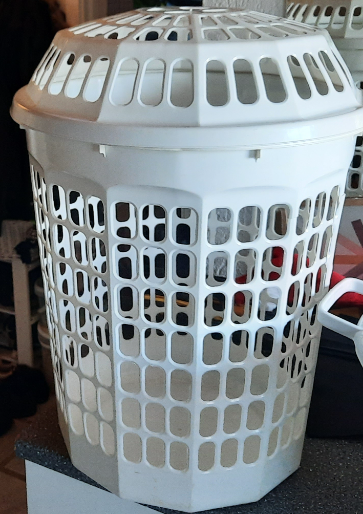 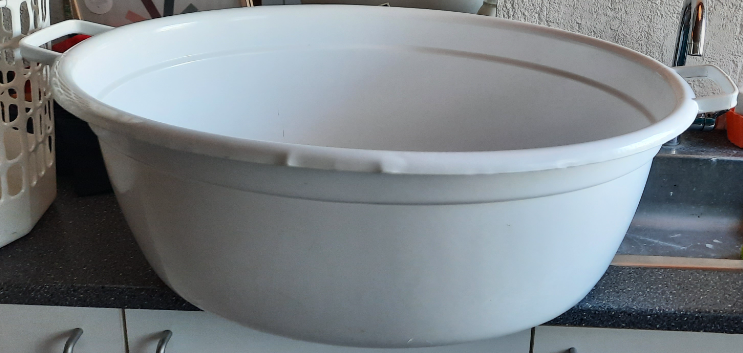 Bøger indbundne: Ken Follet: Lysets våbenLise Ringhof og Erik Valeur: ”Det er de unge som forsvinder”Karin Smirnoff: ”Havørnens Skrig”Lars Findsen: ”Spionchefen, erindringer fra celle 18”.Kjeld Hansen: ”Folk & fortællinger, fra det tabte land” Bind 1 og 2Bøger Paperback:Pernille Juhl: ”Helenes Krig” og ”Helenes Befrielse”Erling Jepsen:  ”Alting begynder i Gram”, ”Hjertets dannelse”, ”Erna i krig”, ”Erna og rumæneren”, ”Skolekomedie”, ”Vindueskiggeren”Jens Kristian Lings: ”Elisabeths dagbog” bind 1-6 eller måske flere.Bøger Paperback:Lotte og Søren Hammer, Serien Venner og Fjernder:7: Heltenes sommer8: Rottelinjen